 MENU DECEMBER 2022 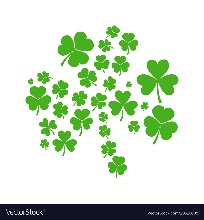 SundayMondayTuesdayWednesdayThursdayFridaySaturdayKitchen Hours:Tuesday-Saturday11:00 am - 7:30 pmKitchen Phone:419-663-548228Queen of HeartsKitchen Open4:30-7:00 pm29Country Fried Steakw/Mashed Potatoes& Vegetable30$1.00 Drink DayTuna Meltw/Chips1TacosTaco Salad10 oz Steak w/One Side2Perch Dinnerw/Two Sides3Grilled Pork Chopw/Two Sides4Browns GameWings & Things12:30 – 3:00 pm5Queen of HeartsKitchen Open4:30-7:00 pm6Stuffed Peppersw/Mashed Potatoes& Vegetable 7$1.00 Drink DayCowboy Burgerw/Fries8TacosTaco Salad10 oz Steak w/One Side9Grilled Salmonw/Two Sides      	10Prime Rib Dinnerw/Two Sides11Browns GameWings & Things12:30 – 3:00 pm12Queen of HeartsKitchen Open4:30-7:00 pm                      13Sirloin Steak w/Baked Potato& Vegetable                   14$1.00 Drink DayMushroom SwissBurger w/FriesUnited Fund Dine Inor the Fund of It!15TacosTaco Salad10 oz Steak w/One Side16Fisherman’s Platterw/Two Sides171# T-Bone Steakw/Two Sides18Browns GameWings & ThingsTBD19Queen of HeartsKitchen Open4:30-7:00 pm20Stuffed ChickenBreastw/Potatoes & Vegetable21$1.00 Drink DayPhilly Subw/Fries22TacosTaco Salad10 oz Steak w/One Side23Shrimp Basketw/Cole Slaw& Fries24Tom & Jerry PartyKitchen Closed25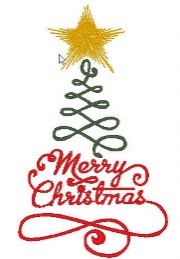 26 No Queenof HeartsKitchen Closed27Goulashw/Salad& Garlic Bread28$1.00 Drink DayTuna Meltw/Chips29TacosTaco Salad10 oz Steak w/One Side30Walleye Dinnerw/Two Sides31New Year’sEve PartyKitchen Closed